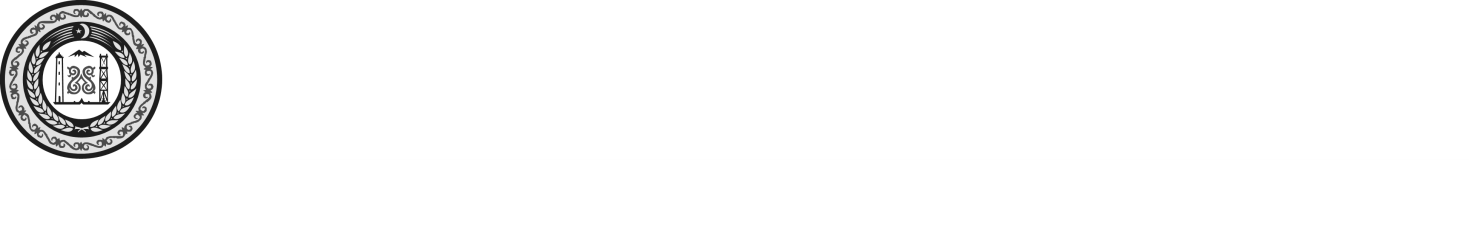 ______________ № _______________На № ___________ от _____________Уважаемый Масхуд Султанович!Направляем в Ваш адрес документы для государственной регистрации решения о внесении изменений и дополнений в Устав Надтеречного муниципального района, в целях приведения его в соответствие с федеральным законодательством.С уважением,Глава Надтеречногомуниципального района                            		                          С.С. Убайтаев  СОВЕТ ДЕПУТАТОВ НАДТЕРЕЧНОГО  МУНИЦИПАЛЬНОГО РАЙОНА   ЧЕЧЕНСКОЙ РЕСПУБЛИКИ(Совет депутатов Надтеречного муниципального района Чеченской Республики)        НОХЧИЙН РЕСПУБЛИКИННАДТЕРЕЧНИ МУНИЦИПАЛЬНИ КIОШТАН ДЕПУТАТИН КХЕТАШО(Депутатин кхеташо Надтеречни муниципальни кIоштан)ул.А.А. Кадырова, 37, с. Знаменское, Надтеречный район, ЧР, 366831, тел./факс: (871-13) 22-27-58; е-mail: sovetnadter@mail.ru;ОКПО 63428348, ОГРН 1092035001299.                                                             ИНН 2007004576,  КПП 200701001ул.А.А. Кадырова,37,Знаменски юрт ,Надтеречни муниципальни к1оштан, ЧР, 366831,тел./факс: (871-13) 22-27-58; е-mail: sovetnadter@mail.ru;ОКПО 63428348, ОГРН 1092035001299.                                                             ИНН 2007004576,  КПП 200701001Начальнику Управления Министерства юстиции    Российской Федерации по Чеченской Республике       М.С. Таймасханову